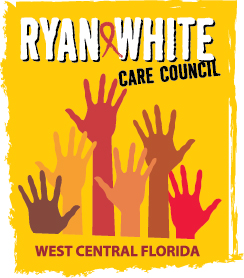 WEST CENTRAL FLORIDA RYAN WHITE CARE COUNCILSTANDARDS, ISSUES AND OPERATIONS COMMITTEE (SIOC)CHILDREN’S BOARD OF HILLSBOROUGH COUNTY, TAMPAWEDNESDAY, OCTOBER 5, 20161:30PM	MINUTES CALL TO ORDERThe meeting was called to order by Brandi Geoit, Chair at 1:27 p.m.  ROLL CALL AND INTRODUCTIONS Marty Clemmons conducted the roll call. Members Present: Brandi Geoit, Marty Clemmons, Joyce Johnson, Priya Rajkumar, Ginger Rockey-Johnson, Kirsty Gutierrez, Nolan Finn, Bernard Washington, Jr., Pamela Sabella, Charlie Hughes, Dave Konnerth Recipient Staff Present: Aubrey Arnold Lead Agency Staff Present: Floyd Egner Health Council Staff Present: Lisa Nugent CHANGES TO AGENDANone.PART A ALLOCATION RECOMMENDATION Aubrey Arnold presented Part A Reallocation and Carry-over recommendations for Fiscal Year (FY) 2016-2017. Aubrey noted that the SIOC meeting was important to get the funds distributed as soon as possible so they could be expended before the end of the Part A grant year on February 28, 2017. The Recipient’s office surveyed providers in August, looked at funding requests, determined decreases based off of expenditures, and spoke will all providers. Aubrey presented the recommendations and explained each line item. The Carry-over funds are included since they were approved by the Health Resources and Services Administration (HRSA) in late September. Aubrey presented the following background information and motion:Background:The Recipient surveyed the provider network during the month of August 2016 to determine any funding requests/unmet need. Following the survey, the Recipient identified any contracts that were under target with spending. Providers were subsequently contacted by the Recipient and contract decreases were agreed upon in order to ensure all grant funds would be spent by the close of FY 16-17.  Total amounts were confirmed for decreases and combined with Carry Over from FY 15-16.  The survey responses were then analyzed and consideration was given by service category and priority rank for re-allocations and Carry Over.Action Required:That the SIOC members adopt the following recommendation: Approve the FY 16/17 Reallocations and Carry Over to ensure Part A funds will be completely utilized by the close of the grant year 2/28/17.Aubrey responded to questions from the committee. Previously voted upon caps and limits to the health insurance services program are planned to take effect on March 1, 2017. A roll call vote was held and the motion passed (8 yes; 0 no; 0 abstain). ADJOURNMENT There being no further business to come before the committee, the meeting was adjourned at 1:40 p.m. 